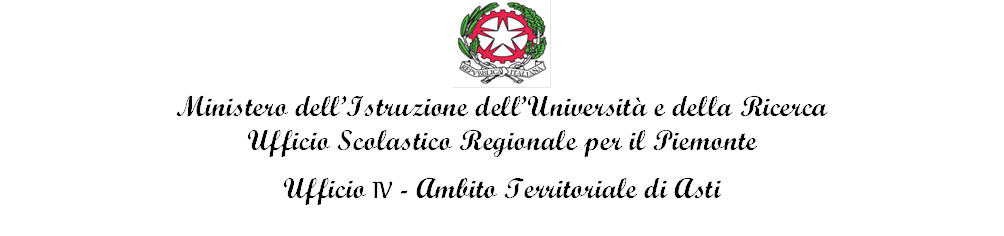 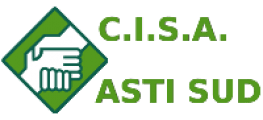 “R-EVOLUTION? Bambini e ragazzi nell’era di internet”□ 26 marzo 2019               □ 11 aprile 2019           □ 9 maggio 2019                                                                        Ciclo di incontri formativiRivolto ai docenti delle scuole dell’infanzia, primaria, secondaria di primo grado  di Asti e ProvinciaSCHEDA di ADESIONEIl Docente  ____________________________________________ dell’Istituto ________________________cell_______________________Disciplina____________________________________________________e-mail _________________________________________________________                                               presa visione del programmachiede di poter partecipare all’evento in oggetto, indicando la preferenza per il ciclo completo di incontri oppure l’adesione ai singoli seminari cui si intende aderire:SARANNO ACCETTATE LE RICHIESTE FINO AD ESAURIMENTO DELLA DISPONIBILITÀ e dei posti riservati Data_________________                         TIMBRO                 IL DIRIGENTE SCOLASTICO                                                                  SCUOLA                 __________________________ da inviare a:  minori@cisaastisud.it ENTRO  IL 20 marzo 2019INSEGNANTE date di interesse 1  2 3 4